附件6安徽省普通高等学校本科教育教学审核评估专家评估工作指南（试行）安徽省普通高等学校本科教育教学审核评估	11.总体要求	31.1准确把握审核评估的新变化	31.2准确把握审核评估的重点要求	51.3牢固树立评估工作四个意识	62.组建专家组与自评指导	73.专家线上评估	73.1线上评估目的	73.2线上评估任务与要求	83.3线上评估流程	94.专家入校评估	144.1入校评估目的	144.2入校评估任务与要求	144.3入校评估流程	155．审核评估报告的撰写	175.1撰写过程	175.2撰写要求	176.审核评估专家考察方法	186.1.深度访谈	196.2听课看课	196.3考察走访	206.4材料审阅	207.	审核评估专家组成员的职责要求	217.1专家组组长及副组长	217.2评估专家	227.3专家组秘书	227.4项目管理员	23附件1：普通高等学校本科教育教学审核评估专家承诺书	25附件2：安徽省普通高等学校本科教育教学审核评估专家组秘书承诺书	27附件3：课堂教学评价表	29附件4：试卷评价表	30附件5：本科毕业论文（设计）评价表	31附件6：访谈座谈工作记录表	32附件7：专家个人线上评估意见	33附件8：专家组线上评估问题汇总表	41附件9：专家组入校评估方案	45附件10：专家个人入校问题核查表	53附件11：普通高等学校本科教育教学审核评估示范案例推荐表	57附件12：专家组审核评估报告	58安徽省普通高等学校本科教育教学审核评估（2021-2025）专家评审工作指南根据《教育部关于印发<普通高等学校本科教育教学审核评估实施方案（2021—2025年）>的通知》（教督〔2021〕1号）和安徽省教育厅制定的《安徽省普通高等学校本科教育教学审核评估实施方案（2021—2025年）》，参考教育部教育质量评估中心《普通高等学校本科教育教学审核评估精要导读》《普通高等学校本科教育教学审核评估工作指南》，安徽省教育厅研制了《专家评审工作指南》，旨在帮助专家做好我省高等学校本科教育教学审核评估工作。1.总体要求审核评估专家是指受安徽省教育厅委托，对参评学校本科教育教学工作进行评估的人员。评估专家的主要任务是根据《安徽省普通高等学校本科教育教学审核评估实施方案（2021—2025年）》及指标体系，结合学校自主选择评估类型、评估指标定制形成的个性化审核评估方案，对参评学校的本科教育教学工作进行全面考察，帮助学校查找存在的主要问题，分析产生问题的原因，提出进一步改进建议。1.1准确把握审核评估的新变化新一轮审核评估在紧扣新时代本科教育要求及上轮评估存在的短板基础上进行的优化改进，主要变化体现在以下五个方面：一是评估导向的变化。新一轮审核评估以立德树人为思想统领，把立德树人融入评估全过程、全方位。一是强化基础，把党的全面领导、立德树人作为总纲领和指导思想，旗帜鲜明地要求高校坚持社会主义办学方向、“五育”并举培养时代新人；二是强化指标，增设立德树人评价指标，使立德树人“软目标”变成评估的“硬指标”；三是强化制度，建立学校立德树人负面清单，从体制机制层面建立健全立德树人“实举措”。二是评估内涵的变化。新一轮审核评估在继承上一轮评估优势、经验的基础上，坚持内涵式发展性评价，把立德树人成效作为检验和评价学校一切工作的根本标准，引导高校更加注重内涵和质量，引导教师潜心教书、安心育人。一是强化学校内涵评价，定量评价与定性评价结合，避免单纯根据显性指标判断学校教育教学水平；二是强化高水平教师投入评价，不是看“帽子”教师数量，而是注重其对本科人才培养的贡献；三是强化学生学习效果评价，重点关注学生“学会什么”；四是强化多元主体评价，建立行业、企业深度参与评估机制和境外专家、青年教师、学生参与评估机制，从不同角度了解学校人才培养情况。三是评估类型的变化。针对上一轮审核评估分类指导不够、对不同办学定位和办学特色的高校个性化引导不强等问题，新一轮审核评估适应普及化阶段高等教育多样化发展需求，引导高校自主分类，科学合理定位，量身定制适合自己的尺子量自己，促进高等教育多样化发展、特色发展。采取柔性分类方法，提供“两类四种”评估方案，第一类仅限于学术研究型高校选择，第二类可适用于学术研究型、应用研究型、应用技术型以及已通过合格评估5年以上，首次参加审核评估、本科办学历史较短的新建普通本科高校。高校可依据大学章程和发展规划，综合考虑自身办学定位、人才培养目标和质量保障体系建设与运行情况等自主选择。各高校需要向安徽省教育厅提出申请，其中申请参加第一类审核评估由安徽省教育厅向教育部推荐。同时在二级指标和审核重点上设置了“统一必选项”“类型必选项”“特色可选项”“首评限选项”，由高校根据要求和办学实际自己选择。四是评估方法的变化。新一轮审核评估创新评估方法，综合运用互联网、大数据等现代信息技术手段，深度挖掘常态监测数据、就业质量数据，采取线上与入校评估“一体化”评估、明察与暗访结合，精简入校评估专家人数、天数、环节等方式，充分尊重专家专业裁量权，着力减轻评估负担，增强评估效能。为增强评估服务学校改革发展的适切性，入校评估不设定统一的考察时间与考察环节，专家组可根据学校需要和考察需要灵活安排。五是评估功能的变化。新一轮审核评估突出评估整改和激励作用，以评估结果运用落实“强硬度”“长牙齿”。一是坚守国家对本科教育教学的质量底线要求，增设“问题清单”，建立“回头看”督导复查机制，采取“台账销号”方式一抓到底、限期整改，推动高校落实主体责任、建立持续改进长效机制，培育高校质量文化；二是对标新时代本科教育质量要求，针对学术研究型高校设置“教育教学综合改革”考察项，不加任何条件完全“留白”，鼓励这类高校自主勾勒具有自身特色、独特价值的本科综合改革“自画像”，对系统性、前瞻性的本科教育教学综合改革与创新实践征集纳入“本科教育教学改革示范案例”，进行宣传推广，更大程度发挥这类高校在培养拔尖创新人才、交叉学科发展等的“头雁”引领价值、标杆作用；三是强化评估结果使用和督导复查，推动评估结果多方共用，为教育行政部门决策、精准开展工作提供参考。1.2准确把握审核评估的重点要求审核评估指标是对审核评估主要内容的规定，充分体现了审核评估的内涵要素及其关系，正确理解审核评估指标内涵要求对参评高校有效开展自评自建工作至关重要。学校需要组织师生员工认真学习，正确把握每个审核评估指标内涵及其审核重点。适合第一类评估的高校是以服务国家重大战略需求、建设世界一流大学为办学定位，以培养一流拔尖创新人才为目标，且已经拥有一流师资队伍和育人平台，因此审核重点主要聚焦于世界一流大学建设所必备的质量保障能力及具有影响力的本科教育教学综合改革举措与成效。即：注重质量保障的文化机制，引导高校提升内部质量保障能力、加强质量文化建设；注重本科教育的时代要求，引导高校落实立德树人根本任务、建设中国特色的世界一流本科教育；注重特色发展，引导高校全面开展教育教学综合改革，提高人才培养质量。适合第二类评估的高校量大面广，培养目标以学术型人才培养，或者应用型人才培养为主，评估重点主要聚焦于影响本科教育教学及其质量保障的关键要素，包括办学方向与本科地位、培养过程、教学资源与利用、教师队伍、学生发展、质量保障、教学成效等方面。学术型人才培养引导夯实理论基础，科教融合，突出培养学生创新能力；应用型人才培养引导强化学生能力培养，突出培养专业能力和实践应用能力。对于首评高校，还增加了对教学设施条件的审核，包括教学经费、图书资料、校园网、校舍、运动场所、体育设施、艺术场馆、实验室、实习基地及其设施条件满足教学要求及利用情况。1.3牢固树立评估工作四个意识一是学习意识。要深入学习习近平总书记关于教育的重要论述，能够把牢社会主义办学方向，把准以立德树人成效为根本标准的评估要求；深入学习全国教育大会精神，正确理解《深化新时代教育评价改革总体方案》和《关于深化新时代教育督导体制机制改革的意见》精神，全面了解新时代高等教育的新要求和改革发展的方向；认真学习《普通高等学校本科教育教学审核评估实施方案》，精准掌握新一轮审核评估指标的内涵要求，熟练运用互联网、大数据等现代信息技术和各种评估方法。二是责任意识。要树立为国家高等教育发展、学校事业发展和学生自身发展负责的使命感和责任感，全心全意投入评估，严肃认真，一丝不苟，紧扣审核评估指标体系的内涵要求，基于事实和证据作判断，实事求是。三是服务意识。要有强烈的为学校服务的意识，真心为参评学校的发展出谋划策。提出问题要切中要害，分析问题要抓住本质。同时还要充分尊重学校，平等交流，发挥好学校的主体作用。四是廉洁自律意识。要严格遵守评估纪律要求，评估期间不能接受参评高校任何形式的拜访，评估专家组名单公布后不能接受参评高校邀请的讲学、讲座、讲课、辅导、报告等，更不能接受参评高校的礼品和礼金，确保不受干扰，公平公正做好评估工作。2.组建专家组与自评指导自评阶段中后期（大约在入校评估前第10周左右），报安徽省教育厅同意，遴选并组建专家组。专家组成员应从安徽省审核评估专家库中产生。依据学校规模，专家组人数15-21人。原则上，外省（区、市）、境外专家人数不少于评估专家组人数的三分之二，行业学（协）会、企业和社会用人部门专家不少于2人。其中，项目管理员1人，专家组秘书2-3人。依据学校需要，在入校评估前第8周，安徽省教育厅组建自评工作指导小组，包括组长1名和1-2位本地专家。自评工作指导小组对学校进行为期1天的自评工作指导，包括听取汇报和查看校院两级的自评准备情况，并进行意见反馈。3.专家线上评估3.1线上评估目的新一轮审核评估采取线上与入校评估结合的方式，专家可通过线上审阅材料、线上访谈等对学校教育教学工作情况进行评估。通过登录全国普通高等学校本科教育教学评估系统（以下简称“评估系统”），开展线上评估工作。线上评估既是评估方法手段上的创新，更是评估思想理念上的更新和发展。与上轮审核评估不同，新一轮审核评估增加线上评估环节，目的是充分发挥线上评估考察不受时间、空间限制的灵活优势，调动更多的国内外、业内外专家参与，便于专家更加全面、深入地对参评高校本科教育教学工作进行审核，为入校评估打下很好的基础。3.2线上评估任务与要求线上评估要求专家网上认真审阅参评高校的《自评报告》及相关支撑材料，以“普通高等学校本科教育教学审核评估指标体系”中二级指标为基准点，结合每个指标的审核重点，做全做深、做精做细线上评估。其主要任务概括起来说：一是划“句号”。即对线上评估支撑材料充分，能够审定的指标和审核重点，给出明确的问题和结论，入校评估时不再核查。二是划“破折号”。即对线上评估支撑材料不足，不能明确给定结论的指标和审核重点，需要进一步补充调阅材料或开展随机暗访、线上访谈等，以便给出明确的问题和结论。三是划“问号”。即对线上评估支撑材料和访谈过程存在疑问，或者专家组观点不一致，不能给出明确结论的指标和审核重点，需要列出入校评估问题清单，将待核查的问题延伸到入校评估时做深度考察，以对存疑问题进行全面查证。线上评估要注重评估的全面性。聚焦审核评估一级、二级指标和审核重点，通过阅读《自评报告》，系统调阅、审阅高校各类评估材料，对参评学校本科教育教学工作“全貌”进行全方位审核，查找本科教育教学存在的问题，列出明确的问题清单，并确定需要实地深入考察的存疑问题，形成专家个人线上评估意见。线上评估要注重评估的深入性。深挖资源，运用互联网、大数据、人工智能等现代信息技术手段，充分挖掘高校《自评报告》《上一轮评估整改报告》（首评高校《合格评估整改报告》）《本科教育教学质量报告》、高等教育质量监测国家数据平台等常态资源；深度问诊，通过开展线上访谈，随机实地访问等，精准研判、找准问题，并对发现的问题进行深入分析，“刨根问底”，确保提出的问题切中要害，体现评估的科学性、专业性和客观性。3.3线上评估流程3.3.1线上评估准备审核评估专家组全体成员都要参加线上评估。评估专家接到线上评估任务并同意参加后，需要签订“审核评估工作专家承诺书”（附件1）。专家组成员要调整好各自工作安排，确保为审核评估期间工作的顺利开展留有充足的时间，并做好线上评估工作计划和任务安排。专家在入校评估前第4-5周收到自评材料后，即可开始有关材料审阅和查证工作。项目管理员一要与参评高校对接，做好系统测试，核查评估系统中参评高校《自评报告》《本科教学质量报告》等及其相关支撑材料的提交情况；二要与专家对接，为专家组分配评估系统登录账号，做好承诺书签订等工作。3.3.2线上评估布置会线上评估在入校评估前第4周开始，时长为3周。线上评估第1周，专家组组长负责召开专家组线上评估布置会，研讨确定线上评估工作方案，明确评估任务及时间安排，提出工作要求。专家组成员根据分配的工作任务和要求，制定个人评估工作计划、考察侧重点等。3.3.3研读材料专家应本着客观、公正，对参评高校负责的态度，认真细致地研读参评高校和教育部教育质量评估中心提供的有关评估材料，包括：学校《自评报告》（含支撑材料）《本科教学状态数据分析报告》《在校生学习体验调查报告》《教师教学体验调查报告》《本科生就业数据分析报告》《本科毕业生跟踪调查报告》和《用人单位跟踪调查报告》，登录评估系统及时填写问题清单、考察方式等。有关研读要求包括：一是要注重全面系统。围绕高校自主选择的评估类型、评估指标和审核重点，认真对照一级指标和二级指标的内涵要求，全面分析、综合诊断，审核参评高校各项教育教学工作对评估指标的达成情况。重点关注高校“该说的是否说了”“说了的是否做了”“做了的是否有效”“无效的是否改了”等，从定性和定量两个方面，全面深入了解参评高校的发展状况和教育教学工作情况，特别是对参评高校人才培养效果与培养目标的达成度、办学定位和人才培养目标与国家和区域经济社会发展需求的适应度、教师和教学资源条件的保障度、教学和质量保障体系运行的有效度、学生和社会用人单位的满意度等“五个度”进行初步判断。在此基础上，深入思考，深刻分析，为参评高校精准“画像”。二是要注重问题导向。聚焦审核指标和审核重点的内涵要求，深入查找参评高校存在的问题，列出问题清单。特别是要找出和重点分析影响学校发展和人才培养质量的根本问题，学校教育教学工作中存在但自评中没有反映的问题，和上轮评估和专业认证中专家指出过但尚没有完成整改的问题。问题要明确，既不能泛化，也不能碎化；诊断要有依据，对于依据不充分，不能明确定论的问题，需要进一步通过补充调阅材料或开展随机暗访、线上访谈等给出结论；“开方”要对症，针对问题，给出精准、可行的意见、建议。三是要注重发展变化。关注参评高校教育教学状态的变化情况，包括专业调整情况以及专业招生规模的变化情况，专任教师数量、教育教学经费、实验室设施条件和校内外实训基地、学生发展等状态数据的变化趋势等。通过对《本科教学状态数据分析报告》《就业质量报告》《本科教学质量报告》以及相关支撑材料中的数据对比，分析学校质量保障措施是否发挥作用。对数据变化较大的相关指标，在研读《自评报告》时，重点要看参评高校在相应指标项上具体实施了哪些积极有效的措施，或哪些政策制度没有落实到位，以此判断该信息是参评高校亮点、不足还是数据失真。四是要注重个性差异。要把参评高校放在所处的社会环境中进行综合分析，把握参评高校所处的地域和经济社会发展环境的特殊性和特色点，学校所依托的行业发展状况及其对学校事业发展和人才培养工作的影响，包括经费支持、教师引进、生源质量和学生就业等，关注参评高校培养目标和社会需求的契合度，人才培养对社会的贡献度，从而给出符合学校实际的审核意见和切实有效的改进建议。3.3.4线上调阅或补充调阅材料新一轮审核评估充分尊重专家组长统筹主导权和专家专业裁量权，不设规定动作、不设固定工作模式。线上评估期间，专家是否线上听课，线上调阅试卷、论文及补充调阅其他材料等，由专家组根据参评高校信息化条件及档案电子化建设情况，与参评高校协商确定，不搞“一刀切”和强制性要求，施行常态化评估。专家组秘书负责将专家调阅材料需求汇总后及时通知学校。专家可根据个人评估需求，选择填写《课堂教学评价表》（附件3）《试卷评价表》（附件4）和《本科毕业论文（设计）评价表》（附件5），如作为问题判断依据，则必须填写。专家如需线上补充调阅课程大纲、试卷、课程评价总结材料、毕业论文（设计）等资料，由专家组秘书汇总每位专家需要调阅的资料，形成调阅材料清单，统一向参评高校提出补充调阅需求。若参评高校不具备线上调阅材料的条件，可向专家组秘书进行说明，专家组不强制要求参评高校提交。专家根据个人作出评估判断和结论需要，可选择填写《课堂教学评价表》（附件3）《试卷评价表》（附件4）和《本科毕业论文（设计）评价表》（附件5）。如作为问题判断依据，则必须填写。原则上专家组听课不少于30门、调阅试卷不少于30门、调阅毕业论文(设计)应至少覆盖15个专业。如果学校不具备条件,上述工作均可延伸到实地评估时进行。对于首评高校，如果条件允许，专家组成员每人至少要听课看课2次，调阅2门课程的试卷及相关资料，调阅1个专业学生的毕业论文（设计），并填写相应的评价表。对于参评高校已申请免评的专业，即通过教育部专业认证（评估）并在有效期内的专业，专家可不再进行评估考察；获批安徽省级及以上一流专业建设点、一流“金课”，专家也可不再对其进行座谈访谈、调阅材料、听课看课等。3.3.5在线访谈座谈专家根据评估需要，可以安排在线访谈座谈。通过访谈和座谈，对那些拿不准、看不透、仍存疑的问题和数据收集证据，做进一步的核准和验证。访谈座谈的对象包括校领导、管理人员、教师、学生、毕业生、实习和就业单位代表等，专家需提前确定访谈座谈对象名单、日程和要求，根据访谈问题拟定访谈提纲、准备探讨性话题或做好线上问卷调查内容等。如果需要召开小型在线座谈会，座谈会规模一般不超过15人。专家需要在线访谈座谈时，须由专家组秘书提前与参评高校沟通。如果参评高校不具备在线访谈座谈条件，或不便于安排在线访谈、座谈环节，而线上评估专家觉得确实有必要，则可把该任务、目的和要求提交给入校评估专家组，进行实地访谈和座谈。如能进行在线访谈和座谈，审核评估平台以一对一、一对多、多对一、多对多的形式由秘书连线访谈人员。访谈结束后，专家对访谈和座谈记录进行总结分析，及时把各种信息重新梳理，对访谈和座谈中获得的信息及时去伪存真，提炼出有价值的信息。专家根据个人评估需要，可选择填写《访谈座谈工作记录表》（附件6）。如作为问题判断依据，则必须填写。3.3.6开展实地暗访专家组组长可根据需求性和必要性，就近安排1-3名专家实地分散听课看课。专家听课看课后必须填写《课堂教学评价表》（附件3）。专家可提前告知学校开展实地听课和看课，但可不告知所选课程和具体行程，时间一般可安排在线上评估期间。3.3.7专家提交个人线上评估意见专家完成线上评估任务后，需认真撰写《专家个人线上评估意见》（含问题清单）(附件7)，并在线上评估总结会召开前提交给专家组秘书，其中在问题清单中要说明问题来源，即：是来自学校《自评报告》、来自学校《本科教学状态数据分析报告》（或对状态数据的分析）还是专家依据研读材料、在线访谈座谈、听课看课、调阅资料、随机暗访等方式得出的个人基本判断。专家组秘书收集全部专家个人线上评估意见后进行汇总，采取“删减重复项、合并同类项、分解混合项、移动错位项等方法，对专家个人线上评估所提的各项问题进行梳理和整理，提交给专家组组长。3.3.8线上评估总结会线上评估第3周，专家组组长召开线上评估总结会，全面总结专家组线上评估工作情况。会议主要内容包括：讨论确定专家组线上评估发现的问题，既要反复核查并确认线上评估已经坐实的问题，又要认真讨论并明确需要入校评估求证的存疑问题，最终形成《专家组线上评估问题汇总表》（附件8）；初步讨论是否推荐“本科教育教学示范案例”；专家组组长依据专家线上评估工作情况和专家时间安排，与省教育厅商定5-9位入校评估专家，与参评学校协商制定《专家组入校评估方案》（初稿）。线上评估总结会具体形式、时间不作统一要求，由专家组长确定。4.专家入校评估4.1入校评估目的专家入校评估与线上评估同为评估的两个环节，相互补充，相辅相成。线上评估是入校评估的基础，入校评估是线上评估的补充与深化。专家在线上评估的基础上，对存疑问题实地进行进一步的重点求证，以形成对学校本科教育教学工作全面、客观、准确、公平、公正的评价。4.2入校评估任务与要求入校评估通过现场考察、实地调研、文档查阅等手段，对专家组线上审核存疑的问题进行重点求证，对参评高校人才培养的关键指标和核心要素进行重点核实，对线上无法审查的指标和考察环节以及不具备线上考察条件的关键环节进行现场核查。入校评估要求专家首先要认真梳理、明确实地核查的问题，精心设计问题核查的路线与方法。线上评估已经给出明确结论、划“句号”的问题，入校评估时可简要核查；对线上评估支撑材料不足、不能明确给定结论，且因学校信息化条件所限，无法补充调阅材料的划“破折号”问题需实地核查，变“破折号”为“句号”；对线上评估支撑材料和访谈过程存在疑问的划“问号”的问题或关键指标和核心要素，需入校评估时做深度考察，全面查证，变“问号”为“句号”。入校评估要突出重点。评估以问题为导向，围绕重点问题开展核查工作，不面面俱到，不做全面考察。新一轮审核评估突出立德树人，增设了专家组审核立德树人负面清单的任务。因此，专家组入校评估时要重点核查是否存在学校党委落实教育方针、意识形态、管党治校、治学办校、立德树人根本任务的主体责任不到位；立德树人落实制度体系不健全；立德树人渠道模式创新不够；立德树人管理体制机制不顺；立德树人师资队伍建设不达标；师德师风问题频发；立德树人工作的考核评价存在“软、弱、碎、缺”等七个方面的问题，重点关注有没有出现负面清单及是否能及时发现和妥当处置。4.3入校评估流程4.3.1准备入校评估专家在进校前，需认真制定个人入校评估工作计划，明确列出实地重点核查、求证的问题，以及核查的方式，填写《专家个人入校问题核查表》（附件9），并在实地评审前提交给专家组秘书。专家组组长认真审阅每一份《专家个人实地问题核查表》，提出修改建议和意见，并以此为基础，组织制定《专家组入校评估方案》（附件10），内容包括入校评估时间、天数、环节和重点考察内容等。专家组组长需就拟定的入校评估方案与参评高校进行协商，取得一致意见后，安排入校评估。4.3.2专家布置会入校评估专家组全体成员应在入校评估前1天，按规定时间抵达被评高校的专家住宿地，并于当天晚上在驻地召开专家组入校评估布置会。布置会的主要内容包括：专家组组长介绍基本情况，提出工作要求；研讨确定入校评估方案，分解落实评估任务；讨论专家组的考察环节、重点考察内容及工作模式；明确专家各自的工作计划、内容和重点。专家组组长可根据实际情况，统一协调，以保证专家既独立工作又能够相互配合。专家各自的工作计划制定后，由秘书统计汇总并告知参评高校。若专家个人安排线下听课环节，为减轻参评高校教师的压力，秘书交给参评高校的听课计划表只标明具体的教学楼和楼层，不写明课程的名称和授课教师信息。4.3.3工作内容入校评估工作时间为2-4天，其中，参加过上一轮审核评估的高校一般为2.5天，首次参加审核评估的高校为4天。入校评估第1天上午，专家组组长、副组长与学校主要领导、分管领导及评建工作核心负责人等召开小范围见面会：（1）专家组长简要交流前期线上评估情况、示范案例及入校评估相关事项，其他专家根据分工任务、考察行程和确定的核查方法自主开展工作；（2）学校就有关评估需求、是否召开专家意见交流会（首次参评高校必须召开）等进行交流。小范围见面会不安排开幕仪式和领导讲话。专家见面会后至第2天下午（首次参评高校至第3天下午），专家入校评估工作分为必做内容和环节、选做内容和环节。必做内容和环节：线上评估无法开展或没有进行的内容和环节；线上评估存疑问题；入校评估方案中重点考查内容和环节。若为首次参评高校，还应将高校办学条件列入考察重点内容。选做内容和环节：专家说明会、意见交流会等不作统一要求，由专家组组长与参评高校协商决定是否安排、会议形式以及参加人员范围等。为更好地体现评估工作为高校改革发展服务理念，在尊重参评高校主体办学地位基础上，根据参评高校评估需求，对未列入入校评估方案中的学校需求，若被评高校有需要，在评估时间和任务许可的情况下可适当安排，由专家组组长决定。已通过认证（评估）并在有效期内的专业，免于考查评估；线上评估已经完成的内容和环节入校评估一般不再重复进行，可根据实地核查情况进一步完善相关评估指标线上评估形成的结论判定。4.3.4总结会入校评估第2天晚上（首次参评高校为第3天晚上），专家组召开入校评估总结会，会议时间和形式由专家组组长确定。会议内容：主要讨论并确定专家组入校评估的问题核查情况；确定最终的“问题清单”；讨论学校是否有可推荐的“本科教育教学示范案例”，若有示范案例推荐，需讨论确定示范案例内容，并安排案例撰写（撰写要求见附件11）；如学校需要召开专家意见交流会，专家组要讨论商定专家意见交流会发言内容等。4.3.5交流会入校评估第3天上午（首次参评高校为第4天下午），专家撰写有关评审意见；若有必要，召开专家意见交流会，具体会议方式和反馈对象，由专家组长与被评学校商定。4.3.6专家离校入校评估第3天下午或晚上，专家离校。不安排校领导送行。5．审核评估报告的撰写5.1撰写过程线上评估和入校评估结束后，专家组组长综合线上评估和入校评估情况，撰写写实性《专家组审核评估报告》（初稿）。《专家组审核评估报告》（初稿）形成后，需征求线上和入校评估专家组全体成员意见。征求意见的方式由专家组组长视情况自行决定。如需召开线上会议讨论《专家组审核评估报告》（初稿）和“问题清单”，专家组组长可联系秘书协助组织。专家组组长根据专家意见进行修改，最终完成《专家组审核评估报告》，并在入校评估结束后4 周内在评估系统上按模块提交。5.2撰写要求《专家组审核评估报告》内容分为“学校总体情况”“本科教育教学改革与建设举措及成效”“主要问题及改进建议”三部分，后面附“问题清单”。其中“本科教育教学改革与建设举措及成效”“主要问题及改进建议”按照一级指标撰写。“问题清单”对应到二级指标撰写，问题的具体表现描述可对应到审核重点。总字数原则上要求5000 字以内（不含问题清单），其中“主要问题及改进建议”不少于总字数的三分之一。（撰写指导见附件12）。学校总体情况。对参评高校立德树人总体情况进行简要阐述，包括学校历史沿革，隶属关系，学科专业布局，学生、教师规模，基本办学条件，以及近年来学校事业发展取得的显著成就，产生的社会影响等，为参评高校精准画像。本科教育教学改革与建设举措及成效。聚焦审核评估指标内涵要求，对参评高校本科教育教学改革与建设值得肯定的亮点与特色进行描述，需要具体事例的支撑，不面面俱到，避免言之无物、华而不实。主要问题及改进建议。要准确抓住学校立德树人工作中的主要问题、影响学校改革、建设、发展以及人才培养质量提升的关键问题，进行深入分析，避免表面现象的简单罗列，既要避免问题大而空，又要避免问题细而碎。改进建议要直面问题，准确把脉、精准诊疗、对症开方、靶向给药，对参评高校的整改工作要具有指导作用，切实体现评估为学校服务。问题清单。要列出经专家组讨论确定的“问题清单”，引导参评高校针对问题清单，建立整改任务清单和责任清单，逐项落实整改，切实推动高校建立质量持续改进长效机制，培育质量文化。6.审核评估专家考察方法新一轮审核评估采取线上和线下入校评估相结合的方式进行信息收集与评估考察。专家的考察方法很多，其中最常用的包括以下四种。6.1.深度访谈深度访谈是评估专家通过有目的、有计划地与参评学校有关人员进行深入交谈获取评估信息的一种方法，是证实判断、查找问题的一种手段。访谈一般为一对一进行，可以线上进行，例如电话访谈，也可以实地进行，面对面交流。访谈对象包括校领导、学校中层干部、教师、学生、毕业生、校友、用人单位负责人等。评估专家进行线上线下深度访谈时，应根据访谈对象不同采取不同的访谈方式。访谈要求专家提前收集相关信息，确定访谈目的，例如核对数据与事实，或者印证和判断问题结论，做好访谈问题和内容设计。访谈中要积极营造轻松和谐谈话氛围，注意谈话方式，尊重被访谈者，注意倾听，不高高在上，咄咄逼人；注意引导，围绕目的和问题进行交谈，不能漫谈，更不能偏离主题，提高访谈实效；访谈后要认真梳理，对获取的信息去伪存真，分析判断。6.2听课看课听课看课是考察课堂教学和实践教学效果的一种方法，以此了解教师的课程思政、教学内容、教学方法、教材选用，判断教师的师德水平、教学水平和能力；同时了解学生的学习态度、学习成效。评估专家听课看课的方式可以是线上，也可以是实地听课，可以完整听一节课，也可以是听部分内容，方式视学校的信息化程度和专家自身评估需要灵活确定。专家在进行听课看课时，对课堂教学质量评价要有一个整体把握。应特别关注课程思政是否在课堂中有效体现；课程教学是否体现了以学生为中心的教育教学理念（从学生学习效果的角度考察课堂教学效果）；课程教学是否有效实现了师生深度的互动交流和讨论；课堂教学质量评价的标准是否体现了课堂教学的目标和教学要求。6.3考察走访考察走访是指对参评高校的教学单位、职能部门和校内外教学基地、实习和就业基地、用人单位等进行考察的一种方式。校内外考察走访重点看学校各职能部门和学院如何落实学校的办学定位、办学理念和培养目标，如何做的，做的效果如何；看科研院所和企业如何支持学校人才培养工作，社会资源如何利用的；看用人单位对毕业生是否满意，学校人才培养目标与社会需求是否相适应。6.4材料审阅材料审阅是对教学档案、支撑材料、教学管理文件、人才培养方案、毕业论文（设计）、试卷等的查阅，是专家求证学校教学工作、教学质量的实际情况和效果的一种方式。专家进行评估必须进行文卷审阅，文卷审阅一般以线上为主，学校的有关电子文本资料均已按要求上传到评估管理系统上；试卷及其教学大纲和试卷分析报告，毕业论文(设计)，合作协议等文档，专家可通过专家组秘书向学校调阅，学校采取扫描、拍照后上传等方式为专家提供，如果学校的部分文卷不具备条件线上提供的，专家可在入校评估环节调阅。材料审阅要做到精读和泛读相结合，一般通过泛读把握整体情况，对存疑的重要问题、关键问题的核查要采取进一步精读方式进行。文卷审阅强调对学校整体情况的把握，不以偏概全。文卷审阅要以考察问题为导向，突出考察重点。例如毕业论文(设计)审阅重点关注选题、过程指导、成绩评定是否规范到位，是否体现了能力培养要求；试卷审阅重点关注命题、成绩评定是否科学合理，要关注试卷分析是否到位，是否有持续改进机制。文卷审阅什么，审阅多少不做统一要求，由专家组组长和专家个人根据评估需要确定。专家需要注意的是，学校试卷、毕业论文（设计）多为纸质版，存在需要大面积扫描的可能性，专家要评估调阅工作量，思考调阅材料的用意是什么，考虑大面积调阅所带来的风险。鉴于试卷等纸质材料量大面广，建议采取点状抽查的方式调阅试卷，对不支持线上调阅、涉密的材料则不进行线上调阅，建议加强对影响本科教育教学和质量保障的过程性关键材料调阅，如试卷AB卷、试卷分析、评分标准、毕业论文（设计）指导过程记录等，从实质内涵上查找问题、印证判断。审核评估专家组成员的职责要求      审核评估专家组所有成员均需按照《专家组成员承诺书》要求，严于律己，以高度负责的态度，认真履行好评估工作职责。7.1专家组组长及副组长审核评估专家组组长（副组长协助组长）负责整个评估工作的统筹、组织、指挥、协调，明确纪律要求和工作要求，组织完成好评估任务。线上评估期间，负责组织召开专家组线上评估布置会，分配工作任务，提出工作要求；组织召开专家组线上工作会议；根据需求性和必要性，安排专家就近分散实地进行实地暗访、听课看课；组织召开线上评估总结会，全面总结专家组线上评估工作情况。实地评估前，要组织制定《专家组实地评估方案》。实地评估期间，组织召开实地评估布置会，提出工作要求，讨论确定考察环节、重点考察内容及工作方式，分解落实评估任务；与学校沟通决定是否召开评估说明会、专家意见交流会；召开实地评估总结会，确定专家组实地评估的问题核查情况和最终的“问题清单”。实地评估后，组织撰写写实性《专家组审核评估报告》。专家组副组长协助组长完成上述工作。7.2评估专家在专家组组长的领导下，认真开展各项评估工作，完成好个人的评估任务。线上评估期间，按照专家组总体工作安排，认真研读学校《自评报告》及其相关支撑材料、《本科教学状态数据分析报告》《在校生学习体验调查报告》《教师教学体验调査报告》《本科生就业数据分析报告》《本科毕业生跟踪调查报告》《用人单位跟踪调查报告》等，积极开展线上访谈座谈、听课看课、调阅各类教学档案资料，包括培养方案、试卷、毕业论文(设计)等，全面进行评估工作。同时完成专家组组长安排的实地暗访、专项评估等工作。专家完成线上评估任务后，认真撰写《专家个人线上评估意见》。实地评估前，针对线上评估发现的问题，认真思考实地重点核查、求证的问题，以及核查的方式，制定《专家个人实地问题核查表》。实地评估期间，根据专家组的统一安排，结合个人分工任务，做好核查工作安排,包括考察环节、重点考察内容及工作方式等，完成个人分工所有问题的核查，给出结论，提交《专家个人实地问题核查表》。实地评估后，根据自己的考察评估情况，对专家组形成的《专家组审核评估报告》进行修改完善。青年教师专家也要履行专家上述的职责，但可以不全面考察，只针对指标体系中的某些指标进行自由选择考察，同时完成组长交给的诸如实地暗访等其他任务。7.3专家组秘书做好专家组与参评学校之间的沟通和服务工作。评估开始前，做好专家组评估前的各项准备工作，包括确认专家联系方式；提前联系参评学校，查看线上评估条件的准备情况等。评估期间，在专家组组长的总体安排下，做好评估各项服务保障工作，确保评估专家的各项工作均能落实。包括做好专家工作提醒；做好专家评估工作的协调与安排；协调专家组内专家考察安排上的冲突和重复，保持评估专家组工作的整体性；做好评估专家组会议安排及会议记录；做好各种评估材料、评审意见、评价结果等材料的收集、汇总和统计工作，对涉及参评学校和专家组的各种评估信息做好保密工作。对遇到的问题要及时向专家组组长报告。秘书不参与评估各项结论的评议，不承担《专家组审核评估报告》的起草撰写工作。线上评估期间，要重点做好专家线上讨论会时间和日程安排，开通线上会议账号，做好会议记录；协调高校上传专家线上调阅材料，安排好专家线上访谈、听课看课等，出现问题及时向参评学校反馈并尽快解决；收集《专家个人线上评估意见》，并采取“删减重复项、合并同类项、分解混合项、移动错位项”等方法，对专家个人线上评估所提的各项问题进行梳理和汇总，提交给专家组组长。实地评估前，应提前通知参评学校进行相应的安排和准备，帮助安排好评估专家实地评估的各项准备工作。实地评估期间，协调专家组和专家个人做好各项评估工作安排，做好评估专家讨论会的会议安排，给专家发送相关材料，做好会议的记录及服务工作等。此外还要主动、细致地关心专家的身体健康和生活。实地评估后，完成专家组离校的有关工作，包括确认专家的返程时间及送站工作，做好交通费用报销、专家评审费发放等。7.4项目管理员承担评估项目具体组织与管理，主要职责是对本次评估项目进行统筹协调、过程管理与服务、纪律监督，保证评估工作的客观、公正、规范、有序地进行。工作内容包括：及时了解参评高校评建工作和专家组工作状态，建立与评估机构、专家组、学校、秘书的沟通机制；协助组长对学校自评报告、专家个人线上评估意见等进行形式审查；指导秘书开展评估工作，严格执行评估纪律，及时发现、上报本项目出现的问题并按要求妥善处理，维护风清气正的评估风气。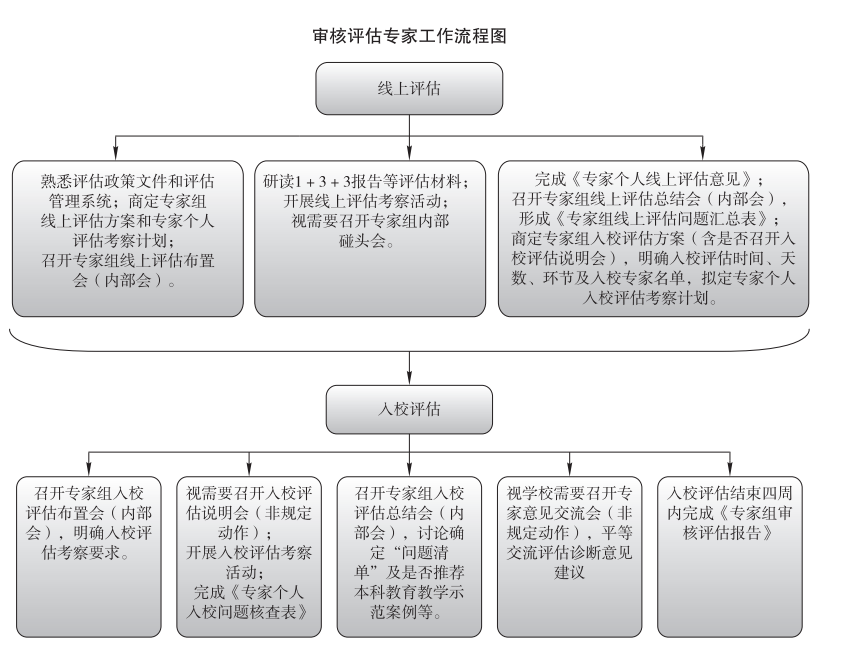 附件1：普通高等学校本科教育教学审核评估专家承诺书安徽省普通高等学校本科教育教学审核评估专家承诺书安徽省教育厅：本人自确定受聘担任(参评学校)审核评估专家之日起至《专家组审核评估报告》定稿上传至系统平台前，承诺依据审核评估有关规定和要求开展工作：第一，在开展审核评估工作过程中，自觉贯彻党的教育方针，落实立德树人根本任务，坚守意识形态主阵地，加强思想政治工作在审核评估中的导向作用。第二，严格遵守相关文件规定，依据审核评估指标、遵循审核评估规程，全程、独立地参加并履职尽责开展评估考察活动，公平公正、保质保量完成评估任务。第三，严格遵守《普通高等学校本科教学工作院校评估专家管理办法》有关规定，主动履行回避义务，与参评学校不存在以下利害关系：聘任关系（含曾经的聘任关系）；学缘关系；近一年内接受过参评学校邀请进行审核评估相关讲座、讲学、访问及提供咨询、辅导等；跟学校领导班子有三代以内直系亲属关系；与参评民办学校资方旗下收购学校、公司及其挂靠母校、公司存在利益关系；在被评公办学校中有过分管或任职于同一投资方的独立学院经历；其他可能影响评估公正性的关系。第四，严格按照审核评估入校评估通知和有关文件要求开展工作，遵守评估各项纪律。不私下接触参评学校，不接受学校迎送、拜访、宴请、超规格食宿及赠送的任何礼物、礼金、有价证券等；不参加接见、文艺汇演和汇报大会（包括开、闭幕式），不打乱学校正常教学秩序；不携带家属、不探亲访友、购物游览；不要求高校承担任何费用，不与高校发生任何经济往来；评估期间不到参评学校做访问、讲学和开展咨询、辅导等活动；不无故迟到早退、中途离开；不从事任何有违评估工作公正性的活动。第五，严格按照《评估认证现场考查工作疫情常态化防控操作指引》和参评学校防疫要求，做好评估期间安全防疫工作、舆情控制工作，了解自己的身体健康状况，确保在身体适宜条件下参加评估入校评估各项工作。第六，严格履行审核评估保密责任，在安徽省教育厅正式发布审核评估结论前对审核评估考察过程、结论等有关事项保密。承诺人签字：年   月   日附件2：安徽省普通高等学校本科教育教学审核评估专家组秘书承诺书安徽省普通高等学校本科教育教学审核评估专家组秘书承诺书安徽省教育厅：本人自确定担任(参评学校)审核评估专家组秘书之日起至学校《专家组审核评估报告》定稿上传至系统平台前，承诺依据审核评估有关规定和要求开展工作：第一，在开展审核评估工作过程中，自觉贯彻党的教育方针，落实立德树人根本任务，坚守意识形态主阵地，履职尽责完成审核评估专家组秘书承担的评估任务。第二，严格遵守《普通高等学校本科教学工作院校评估专家管理办法》有关规定，主动履行回避义务，与参评学校不存在以下利害关系：学缘关系；项目或课题合作关系；与校领导班子有三代以内直系亲属关系；与参评民办学校资方旗下收购学校、公司及其挂靠母校、公司存在利益关系；在公办学校中有过任职于同一投资方的独立学院经历；其他可能影响评估公正性的关系。第三，严格按照审核评估入校评估通知和有关文件要求开展工作，自觉遵守并监督评估专家组遵守评估各项纪律。不私下接触参评学校，不接受学校迎送、拜访、宴请、超规格食宿及赠送的任何礼物、礼金、有价证券等；不参加接见、文艺汇演和汇报大会（包括开、闭幕式），不打乱学校正常教学秩序；不携带家属、不探亲访友、购物游览；不要求高校承担任何费用，不与高校发生任何经济往来；不无故迟到早退、中途离开；不从事任何有违评估工作公正性的活动。第四，严格按照《评估认证现场考查工作疫情常态化防控操作指引》和参评学校防疫要求，做好评估期间安全防疫工作、舆情控制工作，了解自己和专家组成员身体健康状况，确保在身体适宜条件下参加评估入校评估各项工作。第五，严格履行审核评估保密责任，自觉遵守并监督专家组成员在安徽省教育厅正式发布审核评估结论前对审核评估入校评估过程、结论等有关事项保密。承诺人签字：年  月  日附件3：课堂教学评价表课堂教学评价表课程名称：                           授课教师：                                             授课时间：    年   月   日专家签名：                                     年   月   日附件4：试卷评价表试卷评价表课程名称：                              开课学院：                            学生专业              年级              试卷份数：                     专家签名：                                     年   月   日附件5：本科毕业论文（设计）评价表本科毕业论文（设计）评价表  专业：                       年级：                份数        专家签名：                                     年   月   日附件6：访谈座谈工作记录表访谈座谈工作记录表专家签名：                                     年   月   日附件7：专家个人线上评估意见普通高等学校本科教育教学审核评估专家个人线上评估意见参评学校：                          专家姓名：                          评估时间：                          撰写说明1.格式文本中的黑体字体为规定内容，撰写时予以保留；其他字体为提示参考，撰写时不需保留。2.“本科教育教学改革与建设举措及成效”“主要问题及改进建议”按照一级指标撰写。3.“问题清单”对应到二级指标撰写；问题的具体表现可对应到审核重点，对二级指标无法涵盖的问题放到“其他”栏目；问题来源包括来自学校自评报告、相关数据分析、专家个人判断；问题清单表中只填写有问题项，其余可删除。4.如参评学校2021 年以来接受过上级党组织的巡视，“党的领导”部分直接采信使用中央巡视组、省部级巡视组等学校党委上级党组织巡视的相关内容，不再对这一指标作考察评价。5.专家个人线上评估意见总字数控制在3000字以内（含问题清单），并在线上评估总结会召开前提交给专家组秘书。审核评估专家个人线上评估意见专家工作情况二、学校立德树人工作总体情况三、本科教育教学改革与建设举措及成效四、问题清单五、学校教育教学工作的主要问题及改进建议专家（签字）：                             年   月   日附件8：专家组线上评估问题汇总表专家组线上评估问题汇总表专家组组长（签字）：                               年   月   日附件9：专家组入校评估方案普通高等学校本科教育教学审核评估专家组入校评估方案学校名称：                          专家组组长：                        入校评估专家：                      评估时间：                          专家组入校评估工作方案撰写说明1．入校专家组成员专家组组长和每个专家的职务/职称，所在单位。2．入校考察时间及天数专家组拟入校时间以及考察天数。3．入校考察主要环节安排经与学校协商后的入校日程安排和考查环节，包括专家见面会和专家组意见交流会（不作统一要求，根据学校需要确定）的时间、地点、参加人员等；考察路线、专家内部会议安排等。4．主要问题及重点核查内容（1）主要问题：聚焦学校立德树人工作中的主要问题，影响学校改革、建设、发展以及人才培养质量提升的关键问题；是对问题清单中问题的概括和聚类凝练分析，便于分析根源，提出对策；对应一级指标撰写。（2）重点核查内容：对线上审核评估存疑的问题进行重点求证，对人才培养关键指标和关键环节进行重点核查，印证整体情况。（3）如参评学校2021 年以来接受过上级党组织的巡视，“党的领导”部分直接采信使用中央巡视组、省部级巡视组等学校党委上级党组织巡视的相关内容，不再对这一指标作考察评价。附：专家组入校评估问题清单专家组入校评估问题清单专家组组长（签字）：                             年   月   日附件10：专家个人入校问题核查表专家个人入校问题核查表专家（签字）：                             年   月   日附件11：普通高等学校本科教育教学审核评估示范案例推荐表普通高等学校本科教育教学审核评估示范案例推荐表注：如专家组不予推荐，可不填写此表。附件12：专家组审核评估报告普通高等学校本科教育教学审核评估专家组审核评估报告学校名称：                          专家组组长：                        线上评估专家：                      入校评估专家：                      评估时间：                          撰写说明1.格式文本中的黑体字体为规定内容，撰写时予以保留；其他字体为提示参考，撰写时不需保留。2.“本科教育教学改革与建设举措及成效”“主要问题及改进建议”按照一级指标撰写。3.“问题清单”对应到二级指标撰写，问题的具体表现可对应到审核重点，对二级指标无法涵盖的问题放到“其他”栏目。问题清单表中只填写有问题项，其余可删除。4.如参评学校2021 年以来接受过上级党组织的巡视，“党的领导”部分直接采信使用中央巡视组、省部级巡视组等学校党委上级党组织巡视的相关内容，不再对这一指标作考察评价。5.审核评估报告总字数在5000字以内（不含问题清单）。总字数可在各部分中自行调节，建议的各部分控制字数供参考。“主要问题及改进建议”不少于总字数的三分之一。一、学校总体情况二、本科教育教学改革与建设举措及成效三、主要问题及改进建议附：问题及建议清单专家组组长（签字）：                      年   月   日评价重点评价标准评价等级评价等级评价等级评价等级评价重点评价标准优良及格不及格课程思政课堂教学中坚持正确政治方向，贯穿教书育人。落实课程思政要求，积极引导学生树立正确的世界观、人生观和价值观，注重学生理想信念和道德修养的培养。教学内容课程教学目标明确，体现“以学为中心、以教为主导”教学理念。教学内容围绕教学目标设计，内容充实新颖，反映学科前沿，具有高阶性、创新性和挑战度。 教学态度教学准备充分，讲课精神饱满。注重为人师表，仪态大方，教风严谨。教学过程遵守新时代高校教师职业行为十项准则，无与教师身份不符的言行。教学方法讲述生动，层次分明，重点突出。信息技术与教学过程有机融合，教学方法和手段运用得当，支持学生的互动和参与，有效激发学生积极思维。教学效果学生学习态度认真，聚精会神听讲，师生互动，课堂气氛活跃，课堂育人效果好，教学目标达成度高。总体评价总体评价问题与建议：问题与建议：问题与建议：问题与建议：问题与建议：问题与建议：评价重点评价标准评价等级评价等级评价等级评价等级评价重点评价标准优良及格不及格试卷命题试卷命题符合课程教学大纲，注重考核学生综合运用理论知识分析和解决问题的能力。适应程度试题难易度适中，符合学生情况。题型灵活多样，题量适当。试卷评阅参考答案与评分标准正确、合理，得分点细致明确。阅卷规范，依照参考答案与评分标准评阅，无统计分数、登录分数等错误。试卷分析试卷分析针对性强，对学生存在的问题剖析深入，有明确的改进措施。总体评价总体评价问题与建议：问题与建议：问题与建议：问题与建议：问题与建议：问题与建议：序号评价标准评价等级评价等级评价等级评价等级序号评价标准优良及格不及格1A．毕业论文（设计）选题来自教师专业实践、科研课题，选题符合专业培养目标，工作量适中，有一定的理论意义、实际应用价值。1B．毕业论文（设计）选题以实验、实习、工程实践和社会调查等实践性工作为基础，选题符合专业培养目标，工作量适中，有一定的理论意义、实际应用价值。2毕业论文（设计）论点明确、论据充分、论述有理、结构完整、格式规范。3教师针对学生毕业论文（设计）中的问题进行有效指导，有明确的改进要求，记录详细、具体，材料完整、规范。答辩程序规范，问题明晰、记录完整、准确。4成绩评定标准明确、具体，成绩评定客观、公正。总体评价总体评价问题与建议：问题与建议：问题与建议：问题与建议：问题与建议：问题与建议：访谈座谈时间访谈座谈形式访谈座谈对象访谈座谈目的听课看课（门次）调阅课程试卷调阅课程试卷调阅毕业论文（设计）调阅毕业论文（设计）听课看课（门次）门次份数专业数（个）份数访谈（人次）座谈（人次）座谈（人次）随机暗访（次）随机暗访（次）其他工作对学校立德树人工作的总体印象，包括历史沿革，隶属关系，学科专业布局，学生、教师规模，基本办学条件，以及近年来学校事业发展取得的显著成就，产生的社会影响等。聚焦审核评估一级指标内涵要求描述，突出值得肯定的亮点与特色。一级指标二级指标问题表述（结论性判定，表述具体准确，有理有据）问题来源（自评报告、相关数据报告、个人判断）是否需入校考察求证1.办学方向与本科地位1.1党的领导1.1.办学方向与本科地位1.1党的领导2.1.办学方向与本科地位1.1党的领导……1.办学方向与本科地位1.2思政教育1.1.办学方向与本科地位1.2思政教育2.1.办学方向与本科地位1.2思政教育……1.办学方向与本科地位1.3本科地位1.1.办学方向与本科地位1.3本科地位2.1.办学方向与本科地位1.3本科地位……2.培养过程2.1培养方案1.2.培养过程2.1培养方案2.2.培养过程2.1培养方案……2.培养过程2.2专业建设1.2.培养过程2.2专业建设2.2.培养过程2.2专业建设……2.培养过程2.3实践教学1.2.培养过程2.3实践教学2.2.培养过程2.3实践教学……2.培养过程2.4课堂教学1.2.培养过程2.4课堂教学2.2.培养过程2.4课堂教学……2.培养过程K2.5卓越培养1.2.培养过程K2.5卓越培养2.2.培养过程K2.5卓越培养……2.培养过程2.6 创新创业 教育1.2.培养过程2.6 创新创业 教育2.2.培养过程2.6 创新创业 教育……3.教学资源与利用X3.1设施条件1.3.教学资源与利用X3.1设施条件2.3.教学资源与利用X3.1设施条件……3.教学资源与利用3.2资源建设1.3.教学资源与利用3.2资源建设2.3.教学资源与利用3.2资源建设……4.教师队伍4.1师德师风1.4.教师队伍4.1师德师风2．4.教师队伍4.1师德师风……4.教师队伍4.2教学能力1.4.教师队伍4.2教学能力2.4.教师队伍4.2教学能力……4.教师队伍4.3教学投入1.4.教师队伍4.3教学投入2.4.教师队伍4.3教学投入……4.教师队伍4.4教师发展1.4.教师队伍4.4教师发展2.4.教师队伍4.4教师发展……5.学生发展5.1理想信念1.5.学生发展5.1理想信念2.5.学生发展5.1理想信念……5.学生发展5.2学业成绩及综合素质1.5.学生发展5.2学业成绩及综合素质2.5.学生发展5.2学业成绩及综合素质……5.学生发展K5.3国际视野1.5.学生发展K5.3国际视野2.5.学生发展K5.3国际视野……5.学生发展5.4支持服务1.5.学生发展5.4支持服务2.5.学生发展5.4支持服务……6.质量保障6.1质量管理1.6.质量保障6.1质量管理2.6.质量保障6.1质量管理……6.质量保障6.2质量改进1.6.质量保障6.2质量改进2.6.质量保障6.2质量改进……6.质量保障6.3质量文化1.6.质量保障6.3质量文化2.6.质量保障6.3质量文化……7.教学成效7.1达成度1.7.教学成效7.1达成度2.7.教学成效7.1达成度……7.教学成效7.2适应度1.7.教学成效7.2适应度2.7.教学成效7.2适应度……7.教学成效7.3保障度1.7.教学成效7.3保障度2.7.教学成效7.3保障度……7.教学成效7.4有效度1.7.教学成效7.4有效度2.7.教学成效7.4有效度……7.教学成效7.5满意度1.7.教学成效7.5满意度2.7.教学成效7.5满意度……其他1.1.其他2.2.其他…………一级指标二级指标问题表述（结论性判定，表述具体准确，有理有据）问题来源（自评报告、相关数据报告、专家组判断）是否还需入校求证是否还需入校求证一级指标二级指标问题表述（结论性判定，表述具体准确，有理有据）问题来源（自评报告、相关数据报告、专家组判断）是否1.办学方向与本科地位1.1党的领导1.1.办学方向与本科地位1.1党的领导2.1.办学方向与本科地位1.1党的领导……1.办学方向与本科地位1.2思政教育1.1.办学方向与本科地位1.2思政教育2.1.办学方向与本科地位1.2思政教育……1.办学方向与本科地位1.3本科地位1.1.办学方向与本科地位1.3本科地位2.1.办学方向与本科地位1.3本科地位……2.培养过程2.1培养方案1.2.培养过程2.1培养方案2.2.培养过程2.1培养方案……2.培养过程2.2专业建设1.2.培养过程2.2专业建设2.2.培养过程2.2专业建设……2.培养过程2.3实践教学1.2.培养过程2.3实践教学2.2.培养过程2.3实践教学……2.培养过程2.4课堂教学1.2.培养过程2.4课堂教学2.2.培养过程2.4课堂教学……2.培养过程K2.5卓越培养1.2.培养过程K2.5卓越培养2.2.培养过程K2.5卓越培养……2.培养过程2.6 创新创业 教育1.2.培养过程2.6 创新创业 教育2.2.培养过程2.6 创新创业 教育……3.教学资源与利用X3.1设施条件1.3.教学资源与利用X3.1设施条件2.3.教学资源与利用X3.1设施条件……3.教学资源与利用3.2资源建设1.3.教学资源与利用3.2资源建设2.3.教学资源与利用3.2资源建设……4.教师队伍4.1师德师风1.4.教师队伍4.1师德师风2．4.教师队伍4.1师德师风……4.教师队伍4.2教学能力1.4.教师队伍4.2教学能力2.4.教师队伍4.2教学能力……4.教师队伍4.3教学投入1.4.教师队伍4.3教学投入2.4.教师队伍4.3教学投入……4.教师队伍4.4教师发展1.4.教师队伍4.4教师发展2.4.教师队伍4.4教师发展……5.学生发展5.1理想信念1.5.学生发展5.1理想信念2.5.学生发展5.1理想信念……5.学生发展5.2学业成绩及综合素质1.5.学生发展5.2学业成绩及综合素质2.5.学生发展5.2学业成绩及综合素质……5.学生发展K5.3国际视野1.5.学生发展K5.3国际视野2.5.学生发展K5.3国际视野……5.学生发展5.4支持服务1.5.学生发展5.4支持服务2.5.学生发展5.4支持服务……6.质量保障6.1质量管理1.6.质量保障6.1质量管理2.6.质量保障6.1质量管理……6.质量保障6.2质量改进1.6.质量保障6.2质量改进2.6.质量保障6.2质量改进……6.质量保障6.3质量文化1.6.质量保障6.3质量文化2.6.质量保障6.3质量文化……7.教学成效7.1达成度1.7.教学成效7.1达成度2.7.教学成效7.1达成度……7.教学成效7.2适应度1.7.教学成效7.2适应度2.7.教学成效7.2适应度……7.教学成效7.3保障度1.7.教学成效7.3保障度2.7.教学成效7.3保障度……7.教学成效7.4有效度1.7.教学成效7.4有效度2.7.教学成效7.4有效度……7.教学成效7.5满意度1.7.教学成效7.5满意度2.7.教学成效7.5满意度……其他1.1.其他2.2.其他…………一级指标二级指标问题表述（结论性判定，表述具体准确，有理有据）问题来源（自评报告、相关数据报告、专家组判断）入校核实专家1.办学方向与本科地位1.1党的领导1.1.办学方向与本科地位1.1党的领导2.1.办学方向与本科地位1.1党的领导……1.办学方向与本科地位1.2思政教育1.1.办学方向与本科地位1.2思政教育2.1.办学方向与本科地位1.2思政教育……1.办学方向与本科地位1.3本科地位1.1.办学方向与本科地位1.3本科地位2.1.办学方向与本科地位1.3本科地位……2.培养过程2.1培养方案1.2.培养过程2.1培养方案2.2.培养过程2.1培养方案……2.培养过程2.2专业建设1.2.培养过程2.2专业建设2.2.培养过程2.2专业建设……2.培养过程2.3实践教学1.2.培养过程2.3实践教学2.2.培养过程2.3实践教学……2.培养过程2.4课堂教学1.2.培养过程2.4课堂教学2.2.培养过程2.4课堂教学……2.培养过程K2.5卓越培养1.2.培养过程K2.5卓越培养2.2.培养过程K2.5卓越培养……2.培养过程2.6 创新创业 教育1.2.培养过程2.6 创新创业 教育2.2.培养过程2.6 创新创业 教育……3.教学资源与利用X3.1设施条件1.3.教学资源与利用X3.1设施条件2.3.教学资源与利用X3.1设施条件……3.教学资源与利用3.2资源建设1.3.教学资源与利用3.2资源建设2.3.教学资源与利用3.2资源建设……4.教师队伍4.1师德师风1.4.教师队伍4.1师德师风2．4.教师队伍4.1师德师风……4.教师队伍4.2教学能力1.4.教师队伍4.2教学能力2.4.教师队伍4.2教学能力……4.教师队伍4.3教学投入1.4.教师队伍4.3教学投入2.4.教师队伍4.3教学投入……4.教师队伍4.4教师发展1.4.教师队伍4.4教师发展2.4.教师队伍4.4教师发展……5.学生发展5.1理想信念1.5.学生发展5.1理想信念2.5.学生发展5.1理想信念……5.学生发展5.2学业成绩及综合素质1.5.学生发展5.2学业成绩及综合素质2.5.学生发展5.2学业成绩及综合素质……5.学生发展K5.3国际视野1.5.学生发展K5.3国际视野2.5.学生发展K5.3国际视野……5.学生发展5.4支持服务1.5.学生发展5.4支持服务2.5.学生发展5.4支持服务……6.质量保障6.1质量管理1.6.质量保障6.1质量管理2.6.质量保障6.1质量管理……6.质量保障6.2质量改进1.6.质量保障6.2质量改进2.6.质量保障6.2质量改进……6.质量保障6.3质量文化1.6.质量保障6.3质量文化2.6.质量保障6.3质量文化……7.教学成效7.1达成度1.7.教学成效7.1达成度2.7.教学成效7.1达成度……7.教学成效7.2适应度1.7.教学成效7.2适应度2.7.教学成效7.2适应度……7.教学成效7.3保障度1.7.教学成效7.3保障度2.7.教学成效7.3保障度……7.教学成效7.4有效度1.7.教学成效7.4有效度2.7.教学成效7.4有效度……7.教学成效7.5满意度1.7.教学成效7.5满意度2.7.教学成效7.5满意度……其他1.1.其他2.2.其他…………一级指标二级指标问题表述（结论性判定，表述具体准确，有理有据）核查结果问题来源（自评报告、相关数据报告、个人判断）改进建议1.办学方向与本科地位1.1党的领导1.1.办学方向与本科地位1.1党的领导2.1.办学方向与本科地位1.1党的领导……1.办学方向与本科地位1.2思政教育1.1.办学方向与本科地位1.2思政教育2.1.办学方向与本科地位1.2思政教育……1.办学方向与本科地位1.3本科地位1.1.办学方向与本科地位1.3本科地位2.1.办学方向与本科地位1.3本科地位……2.培养过程2.1培养方案1.2.培养过程2.1培养方案2.2.培养过程2.1培养方案……2.培养过程2.2专业建设1.2.培养过程2.2专业建设2.2.培养过程2.2专业建设……2.培养过程2.3实践教学1.2.培养过程2.3实践教学2.2.培养过程2.3实践教学……2.培养过程2.4课堂教学1.2.培养过程2.4课堂教学2.2.培养过程2.4课堂教学……2.培养过程K2.5卓越培养1.2.培养过程K2.5卓越培养2.2.培养过程K2.5卓越培养……2.培养过程2.6创新创业教育1.2.培养过程2.6创新创业教育2.2.培养过程2.6创新创业教育……3.教学资源与利用X3.1设施条件1.3.教学资源与利用X3.1设施条件2.3.教学资源与利用X3.1设施条件……3.教学资源与利用3.2资源建设1.3.教学资源与利用3.2资源建设2.3.教学资源与利用3.2资源建设……4.教师队伍4.1师德师风1.4.教师队伍4.1师德师风2．4.教师队伍4.1师德师风……4.教师队伍4.2教学能力1.4.教师队伍4.2教学能力2.4.教师队伍4.2教学能力……4.教师队伍4.3教学投入1.4.教师队伍4.3教学投入2.4.教师队伍4.3教学投入……4.教师队伍4.4教师发展1.4.教师队伍4.4教师发展2.4.教师队伍4.4教师发展……5.学生发展5.1理想信念1.5.学生发展5.1理想信念2.5.学生发展5.1理想信念……5.学生发展5.2学业成绩及综合素质1.5.学生发展5.2学业成绩及综合素质2.5.学生发展5.2学业成绩及综合素质……5.学生发展K5.3国际视野1.5.学生发展K5.3国际视野2.5.学生发展K5.3国际视野……5.学生发展5.4支持服务1.5.学生发展5.4支持服务2.5.学生发展5.4支持服务……6.质量保障6.1质量管理1.6.质量保障6.1质量管理2.6.质量保障6.1质量管理……6.质量保障6.2质量改进1.6.质量保障6.2质量改进2.6.质量保障6.2质量改进……6.质量保障6.3质量文化1.6.质量保障6.3质量文化2.6.质量保障6.3质量文化……7.教学成效7.1达成度1.7.教学成效7.1达成度2.7.教学成效7.1达成度……7.教学成效7.2适应度1.7.教学成效7.2适应度2.7.教学成效7.2适应度……7.教学成效7.3保障度1.7.教学成效7.3保障度2.7.教学成效7.3保障度……7.教学成效7.4有效度1.7.教学成效7.4有效度2.7.教学成效7.4有效度……7.教学成效7.5满意度1.7.教学成效7.5满意度2.7.教学成效7.5满意度……其他1.1.其他2.2.其他…………参评学校名称评估申请类型示范案例名称专家组推荐理由（1000字以内）简要概述所推荐示范案例的内容、特色、成效及可能产生的推广应用价值（包含但不限于）：简要概述所推荐示范案例的内容、特色、成效及可能产生的推广应用价值（包含但不限于）：简要概述所推荐示范案例的内容、特色、成效及可能产生的推广应用价值（包含但不限于）：专家组组长签字对学校立德树人工作总体情况进行阐述，包括历史沿革，隶属关系，学科专业布局，学生、教师规模，基本办学条件，以及近年来学校事业发展取得的显著成就，产生的社会影响等。（800字以内）聚焦审核评估一级指标内涵要求，对学校本科教育教学改革与建设值得肯定的亮点与特色进行描述。（2000字以内）学校立德树人工作中的主要问题、影响学校改革、建设、发展以及人才培养质量提升的关键问题。（不少于2000字）一级指标二级指标问题及建议表述（结论性判定，表述具体准确，有理有据）判定来源（自评报告、相关数据报告、专家组提出）1.办学方向与本科地位1.1党的领导1.1.办学方向与本科地位1.1党的领导2.1.办学方向与本科地位1.1党的领导……1.办学方向与本科地位1.2思政教育1.1.办学方向与本科地位1.2思政教育2.1.办学方向与本科地位1.2思政教育……1.办学方向与本科地位1.3本科地位1.1.办学方向与本科地位1.3本科地位2.1.办学方向与本科地位1.3本科地位……2.培养过程2.1培养方案1.2.培养过程2.1培养方案2.2.培养过程2.1培养方案……2.培养过程2.2专业建设1.2.培养过程2.2专业建设2.2.培养过程2.2专业建设……2.培养过程2.3实践教学1.2.培养过程2.3实践教学2.2.培养过程2.3实践教学……2.培养过程2.4课堂教学1.2.培养过程2.4课堂教学2.2.培养过程2.4课堂教学……2.培养过程K2.5卓越培养1.2.培养过程K2.5卓越培养2.2.培养过程K2.5卓越培养……2.培养过程2.6 创新创业教育1.2.培养过程2.6 创新创业教育2.2.培养过程2.6 创新创业教育……3.教学资源与利用X3.1设施条件1.3.教学资源与利用X3.1设施条件2.3.教学资源与利用X3.1设施条件……3.教学资源与利用3.2资源建设1.3.教学资源与利用3.2资源建设2.3.教学资源与利用3.2资源建设……4.教师队伍4.1师德师风1.4.教师队伍4.1师德师风2.4.教师队伍4.1师德师风……4.教师队伍4.2教学能力1.4.教师队伍4.2教学能力2.4.教师队伍4.2教学能力……4.教师队伍4.3教学投入1.4.教师队伍4.3教学投入2.4.教师队伍4.3教学投入……4.教师队伍4.4教师发展1.4.教师队伍4.4教师发展2.4.教师队伍4.4教师发展……5.学生发展5.1理想信念1.5.学生发展5.1理想信念2.5.学生发展5.1理想信念……5.学生发展5.2学业成绩及综合素质1.5.学生发展5.2学业成绩及综合素质2.5.学生发展5.2学业成绩及综合素质……5.学生发展K5.3国际视野1.5.学生发展K5.3国际视野2.5.学生发展K5.3国际视野……5.学生发展5.4支持服务1.5.学生发展5.4支持服务2.5.学生发展5.4支持服务……6.质量保障6.1质量管理1.6.质量保障6.1质量管理2.6.质量保障6.1质量管理……6.质量保障6.2质量改进1.6.质量保障6.2质量改进2.6.质量保障6.2质量改进……6.质量保障6.3质量文化1.6.质量保障6.3质量文化2.6.质量保障6.3质量文化……7.教学成效7.1达成度1.7.教学成效7.1达成度2.7.教学成效7.1达成度……7.教学成效7.2适应度1.7.教学成效7.2适应度2.7.教学成效7.2适应度……7.教学成效7.3保障度1.7.教学成效7.3保障度2.7.教学成效7.3保障度……7.教学成效7.4有效度1.7.教学成效7.4有效度2.7.教学成效7.4有效度……7.教学成效7.5满意度1.7.教学成效7.5满意度2.7.教学成效7.5满意度……其他其他1.其他其他2.其他其他……